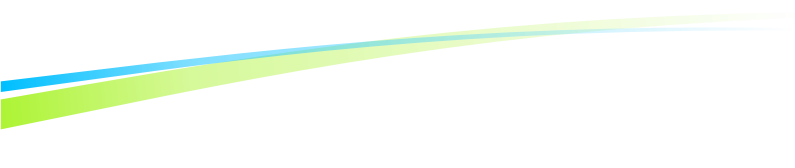 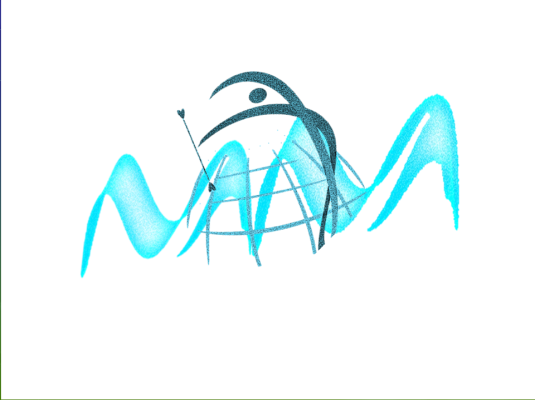 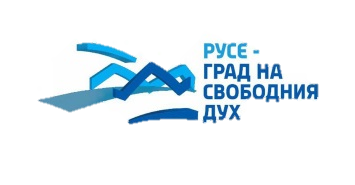 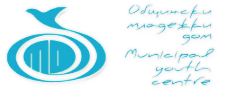 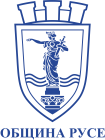 Заявка за участиев Международен младежки мажоретен фестивал„Русе Ритъм & Марш / Ruse Rhythm & Marche“Име на формация/състав                ............................................................................................. Ръководител на формация/състав .............................................................................................                                                                                                                            ( Име , Фамилия )Телефон за връзка                           ............................................................................................ Електронна поща, E-mail               .............................................................................................Участие във фестивалната програма: ( Добавете редове в обособените полета, ако е необходимо )Забележка: Задължително всички състави изпращат списък с имената на всички участници!Вид№Вид композиция(Само понпон, само батон,микс или други)Брой участнициВид на музикален съпровод(оркестър;CD;USB)Времетраене, (Мин.)12